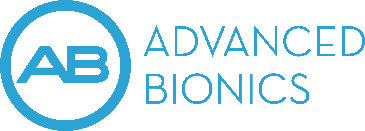 שוקל/ת אפשרות לשתל שבלול?האם הפתרון של שתל שבלול מתאים לי?ניתוח שתל שבלול - מה זה אומר בדיוק?אוקי, החלטתי שאני מעונין לבדוק התאמה לשתל שבלול, למי לפנות ומה לעשות כדי להתחיל בתהליך?בשביל זה וכל מה שעוד יבוא, אנחנו כאן עבורך!צוות שתלים של AB ישראל ישמח לעזור לך ולכוון אותך צעד אחר צעד לאורך כל הדרך!
החל מהשלב שבו הציעו לך לשקול את האפשרות של שתל השבלול, ובמידה ונמצאת מתאים 
לשתל ותבחר בשתל של AB, נמשיך ללוות אותך ונהיה שותפיך למסע השמיעה לכל החיים!אנו מציעים לך:תמיכה מקצועית - קלינאי השתליםשירות לקוחות - שירות אדמיניסטרטיבי וטכני (חלקי חילוף)תמיכה אישית - על ידי מושתלים ותיקים שלנו, מניסיונם האישי. מגוון כלים למידע ותמיכה - אתרים, קהילה בפייסבוק, משאבים לתרגול שמיעה עם השתל.נשמח להיות איתך בקשר!מייל:   IL01.Shtalim@sonova.com
טל':  073-2593171
להודעות  SMS בלבד: 052-3862010בהצלחה!אתרים האתר הבינלאומי של חברת AB
www.advancedbionics.comשבלולים - אתר קהילת AB ישראל 
www.shablulim.comאתר שטיינר מכשירי שמיעה - קטגוריית שתלי שבלול
 www.steiner.co.il
            פייסבוקשבלולים - קהילת AB ישראל (קבוצה)
www.facebook.com/groups/ABIsraelחברת AB - הדף הבינלאומי (בעברית)
www.facebook.com/AdvancedBionicsIsrael          יוטיובפלייליסט שתלי AB בערוץ היוטיוב של שטיינר מכשירי שמיעה
https://did.li/nYjaaכלים לתרגול שמיעה עצמאיהכליכתובתטלפוןמיילהערותאתר אינטרנטHearowww.hearo.co.il054-6362239info.hearo@gmail.comאתר אימוני שמיעה בעברית. למבוגרים מושתלי שתל שבלול וכבדי שמיעה. כרוך ברכישת מנוי.חוברת לאימוני שמיעה/פנינה יקיריצאה לאור ב-2022052-2560202pninayakir1@gmail.comבעברית. למבוגרים. כוללת 90 תרגילי אימון שמיעה. לתרגול יחד עם קלינאי תקשורת או בני משפחה. אתר אינטרנטThe Listening Roomhttps://the Listening Roomשל חברת ABבאנגלית. לפעוטות, ילדים, נוער ומבוגרים. חינמי. כרוך בהרשמה לאתר. אתר אינטרנטMusical AtmospheresWelcome to Musical Atmospheres - (bionicear.net)של חברת ABבאנגלית. למבוגרים. חינמי. כרוך בהרשמה לאתר. אתר אינטרנטBaby Beatsכלים לתרגול שמיעה עצמאי - שבלולים (shablulim.com)של חברת ABתכנית התערבות מוקדמת לגילאי 3-24 חודשים. בעברית + הפניה למקור באנגלית. 